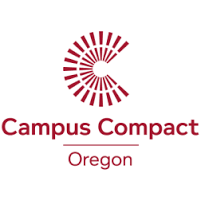 Campus Compact of OregonConnect2Complete AmeriCorps Member Position DescriptionPosition Title: 		Equitable Pathways SpecialistHours of Service: 	9am-5pm M-F with some evening and weekend hours (At least 1,700 hours over the 10.5 month term of service)Position Duration: 	September 2019-July 2019Summary of Position: The primary function of the Equitable Pathways Specialist will be to engage students in academic and social interventions through the roles of mentor and project coordinator to increase student engagement and on-time progress towards a degree. Responsibilities and Related Tasks:Assist in promoting activities and practices at the college that help students choose an academic pathway, find the support to stay on that path, and efficiently move towards a degree or credentialRefer students to resources for barriers that prevent them in engaging with schoolAdminister program assessmentCreate at least 2 service opportunities for students and volunteers Point students to resources for barriers that prevent them from engaging with school Administer program assessment Promote program impacts to internal and external stakeholders Engage in personal reflection Campus Compact of Oregon AmeriCorps Member Responsibilities:Attend all Campus Compact of Oregon required trainings and events, including orientation, monthly webinars, in-service trainings, graduation, regional cohort meetings and othersComplete and submit all Campus Compact of Oregon required progress reports, timesheets, and other paperworkRequired Qualifications:18 years and olderAA or BA/BS degree preferred Intercultural skills which allow the candidate to work effectively across race, class, gender and other dimensions of positional identity Strong organization, problem-solving and written and oral communication skills Basic office computer skills, including word processing Program management (marketing, event planning, training, volunteer management) experience Strong initiative; self-starter Ability to creatively problem solve Enthusiasm for helping others succeed Willingness to engage in conversations about racial justice, equity, and racism Preferred Qualifications:Academic knowledge of critical theory and race relations in the United States Experience applying an equity lens BenefitsLiving stipend of $14,000 (distributed bimonthly over 10.5 months) Education Award of $6,095.00 upon successful completion of serviceLoan forbearance or interest accrual on qualified student loansBasic health care plan (if not eligible for OHP or alternate insurance)Training and professional development opportunitiesAccess to an extensive network of AmeriCorps Alums